OFFICE OF THE CORONER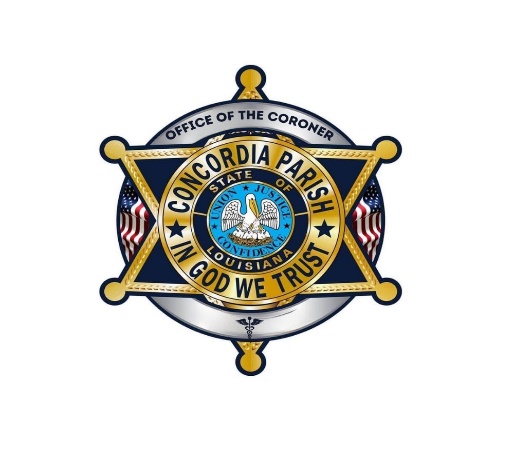 Pamela Poole, RN – Coroner                       Parish of Concordia      ▪     State of Louisiana                                           P.O. Box 580     ▪     Vidalia, LA 71373Request for CremationFuneral Home: _____________________________________________________________Phone: _______________________________ Fax: ________________________________Decedent InformationFull Name: _________________________________________________________________Last 				First 				MiddleAddress: ___________________________________________________________________Street 			City 			State 			ZipAge: _______ Date of Birth: ____________ Race: __________ □Male    □FemaleSocial Security Number: ______________________________ Coroner’ Case Y/NDate of Death: ___________________ Time of Death: _________: _____am/pmLocation of Death: _________________________________Printed Name of Authorizing Agent: ________________________________________Signature of Authorizing Agent: ____________________________________________Relationship of Authorizing Agent to Decedent: ______________________________THIS IS TO CERTIFY THAT THE AUTHORIZING AGENT, AFTER A VIEWING OFTHE DECEDENT’S BODY, HAS POSITIVELY IDENTIFIED THE BODY AS THEABOVE REFERENCED DECEDENT, THUS MEETING THE REQUIREMENTS OF LA.R.S. 37:877. WE, THE UNDERSIGNED, DO HEREBY RELEASE AND RELIEVETHE OFFICE OF THE CORONER OF CONCORDIA PARISH FROM ANY LIABILITYFROM ANY MISIDENTIFICATION IN THIS MATTER.Funeral Director Name: _______________________________Funeral Director Signature: ___________________________ Date__________________Burial/Transit Permit Number /Cremation Permit Number_______________________________ 